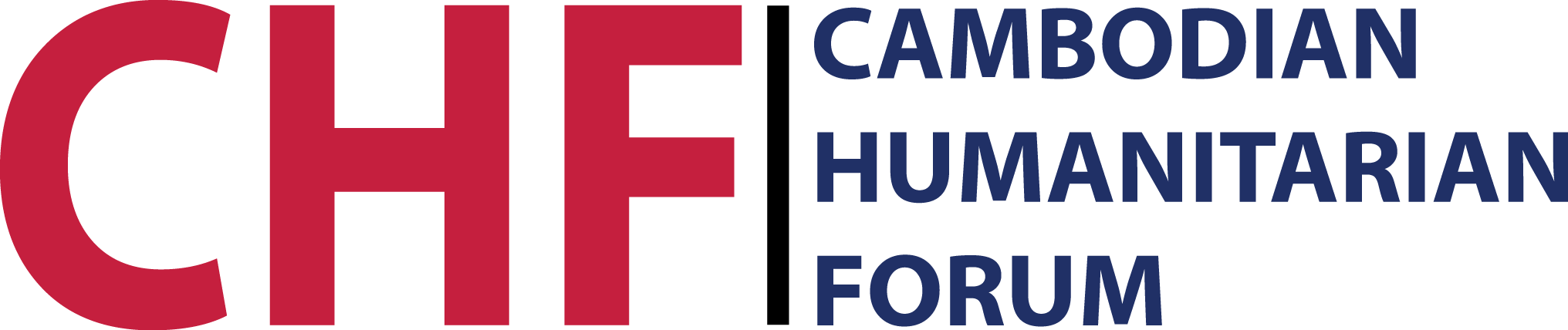 វេទិកាមនុស្សធម៌កម្ពុជាReportAnnual Review Workshop of CHF and PPC14 June 2019Cambodia-Korea Cooperation Center (CKCC)Phnom Penh, Cambodia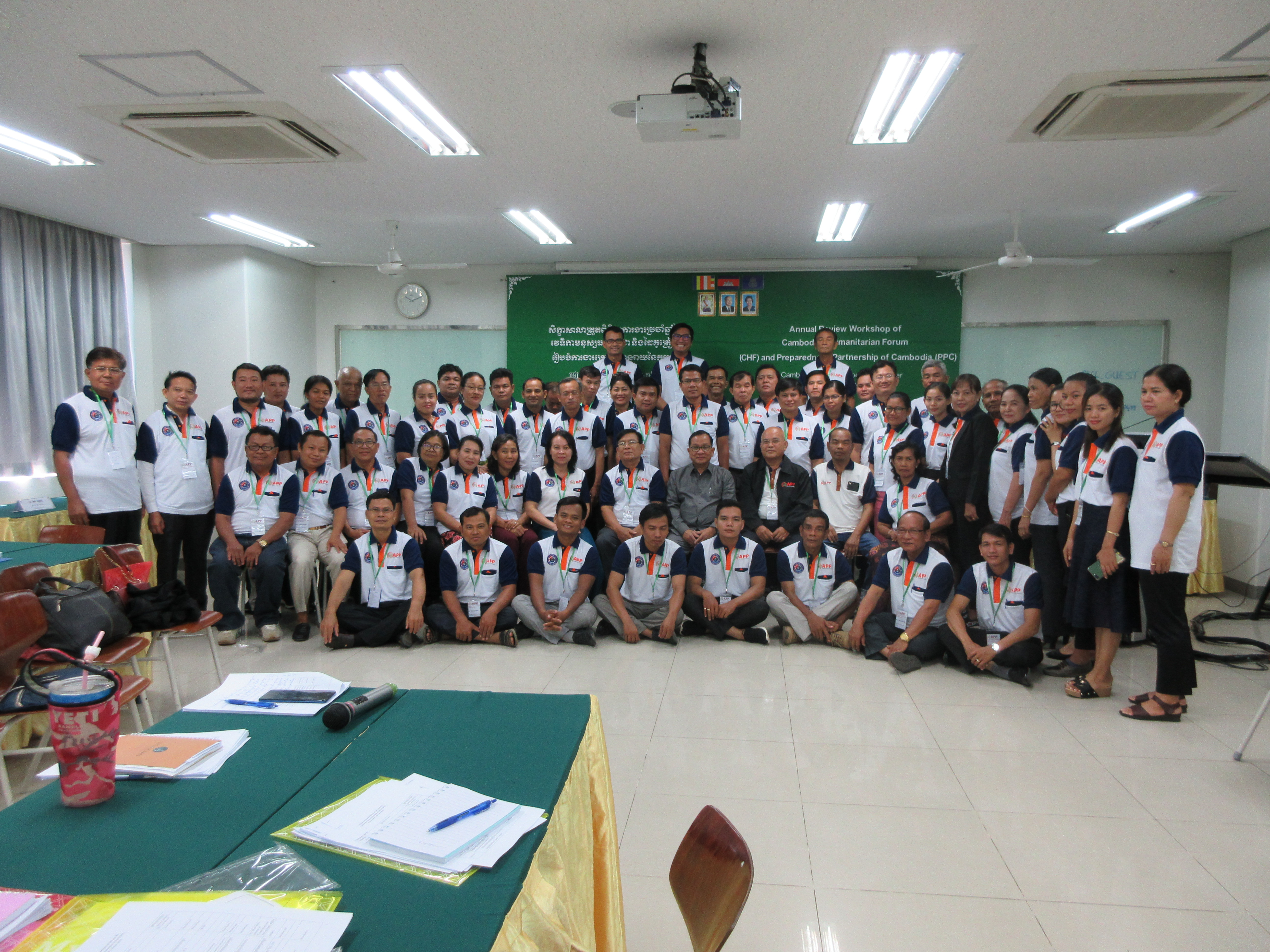 Prepared byCambodian Humanitarian Forum (CHF)House No. 72,  Street 360,  Phnom PenhPhone: 017 666 533E-mail: chf.secretariat@gmail.com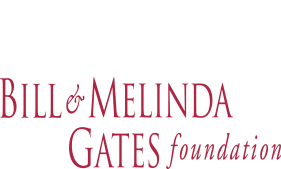 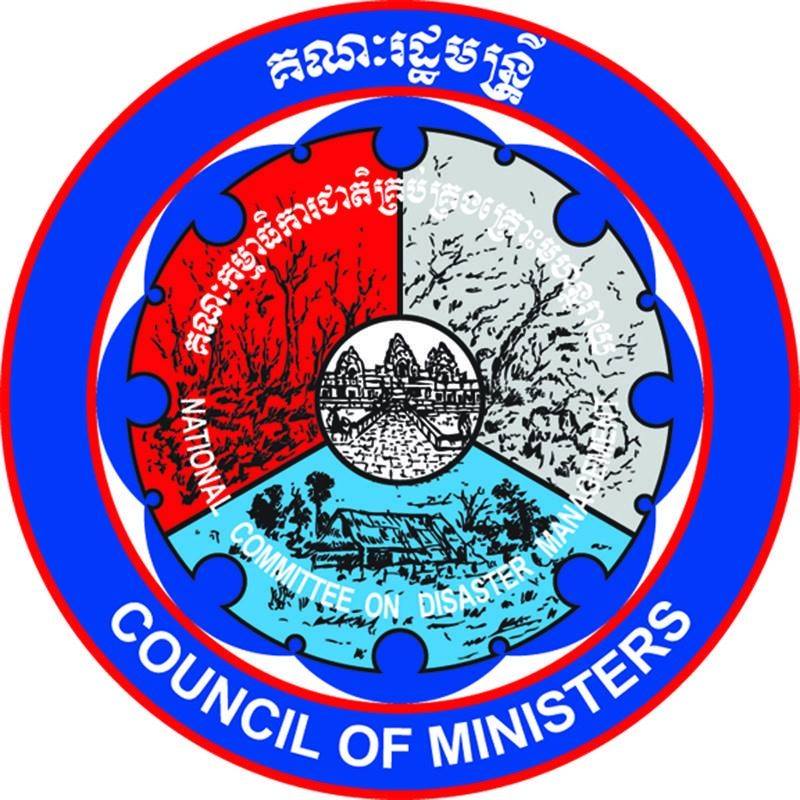 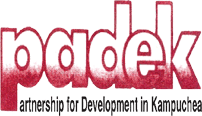 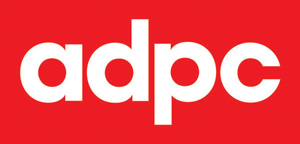 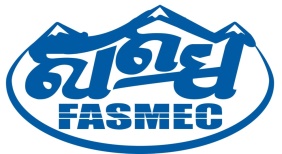 1. Background1.1 Cambodian Humanitarian Forum (CHF)Cambodian Humanitarian Forum (CHF) leads and coordinates by PADEK, established during May 2012, aimed at strengthening capacity of LNGOs to prepare for emergency response. The project funded by USAID and technical support by ADPC. From 2012 to 2017, 129 LNGOs registered as CHF members. CHF Members cover 23/25 city/provinces of the whole country. CHF member update list 2019 shows that its members drop from 129 to 73 members due to no funds and closed offices.In 2017, the phase out of USAID with the success of the project, Bill and Melinda Gates Foundation (BMGF) requested ADPC to expand the program into regional program called Asian Preparedness Partnership (APP). The goal of APP is the same as CHF, strengthening capacities of government, local humanitarian NGOs, and private sector on preparedness for response in Asia with 6 countries including Cambodia, Myanmar, Nepal, Sri Lanka, Philippines, and Pakistan. The program duration is 3 years and will be end by June 2019. The next 3-year program (2019-2022) is on the process of planning.1.2 Preparedness Partnership of Cambodia (PPC)Effective coordination and partnerships among the humanitarian actors needs to be established and operationalized in most of the countries in global south.  In order to address these issues, the government, local humanitarian organizations and the private sector came together to form the Asian Preparedness Partnership (APP) for strengthening the capacity on preparedness for emergency response in Asia. This regional partnership was founded and scaled up based on the achievements by the “Cambodian Humanitarian Forum” (CHF) supported by USAID through ADPC since 2012. The APP strives to improve the interface and partnership between Government, Local Humanitarian Organizations and Private Sector for enhancing capacities through partnerships, knowledge resources, training, and networking opportunities.  Currently, APP comprises of government, local humanitarian organizations and the private sector from 6 countries in Asia as mentioned above where the program “Strengthening Capacity of Government, Local Humanitarian Organizations and the Private Sector on Preparedness for Response in Asia” is being implemented by ADPC supported by the Bill and Melinda Gates Foundation (BMGF). With the background above, Cambodia is one of the APP implementing countries, it decided to form a Preparedness Partnership of Cambodia (PPC) in line with the APP vision, mission and objectives.The vision of PPC is to improve the preparedness of the communities for disasters by enhancing collaboration among government agencies, local humanitarian organizations and networks, private sector, academia, media and other local humanitarian actors including the Red Cross for preparedness for response and recovery by building partnerships, knowledge and information sharing and enhancing technical skills.The mission of PPC is to enhance the partnership and collaboration among government, local humanitarian and civil society organizations, and the private sector to improve the preparedness for response and recovery for disasters at the national and sub-national levels. The objectives of PPC is to improve humanitarian leadership and coordination through systematic strengthening of local institutions in Cambodia; to improve humanitarian information management and knowledge sharing in the country; to ensure sustainability of the partnership by commitment, ownership and investment by the stakeholders; and to support and coordinate with Asian Preparedness Partnership (APP) to enhance disaster preparedness for response and recovery in both national and regional levels.The Annual Review Workshop of CHF and PPC this year planned to take place on 14 June 2019 with estimated 88 participants from CHF steering committee, CHF members, representatives from NCDM, PCDM, FASMEC, ADPC, HRF and JAG. The key focuses of the review workshop are key achievements 2018-2019 of CHF/NCDM/FASMEC, good practices, challenges, way forward, report of CHF support fund, election of new CHF steering committee chairman and members, next 3-year plan of PPC (2019-20122).2. Objectives of WorkshopThe objectives of the Annual Review Workshop of CHF and PPC are to:Present key achievements 2018-2019 of PPC (CHF, NCDM and FASMEC)Identify PPC good practice, challenges and way forward of PPCPresent next 3-year (2019-2022) program of APP/PPCPresent CHF support fundElect new chairman and members of CHF steering committee3. Workshop AgendaParticipantsThere were total 70 participants out of which 20 were women from CHF members of out planned number. The participants came from NCDM, PCDM, CHF, FASMEC, HRF, and ADPC participate in the Annual Review Workshop of CHF and PPC this year.FacilitatorsMr. Phoeuk Sok, ADPC Representative in CambodiaPhone: +855 31 701 7777 / +855 97 624 4333Email: sok.p@adpc.net Mr. Khun Bunna. PPC/CHF CoordinatorPhone: +855 12 980 795 / +855 70 340 850Email: chf.secretariat@gamil.com / kbunna@gmail.com Logistic ArrangementMr. Heng Sarik, Admin/Finance Manager, PADEK Phnom Penh, and Mrs. Sok Sotheary Admin Assistant, PADEK, Phnom Penh are responsible for list of materials for participants and list of attendance, and perdiem payment for the participants from provinces.Workshop ProcessesBelow are the processes of the one-day Annual Review Workshop of CHF and PPC, 14 June 2019:Welcome remark by Mr. Kep Kannaro, Executive Director of  PADEK/Chairman of CHFKey note address by Mr. Pheouk Sok, ADPC RepresentativeOpening speech of H.E. Nhek Bunrith, Deputy Secretary General, NCDMPresentations of ADPC, NCDM, CHF, HRF, and FASMECWelcome Remark:Speech of PADEK/ Chairman of CHF:Mr. Kep Kannaro, Executive Director of PADEK and Chairman of CHF welcomes the honor guests and the participants from NCDM, PCDMs, CHF’s network members from all parts of the country, and HRF. He mentions that “CHF was established since 2012 and it did and achieved a lot of works. CHF is the partner of HRF coordinated by UN. And our CHF’s members cooperated with HRF and UN. CHF was internationally recognized. CHF participated in many meetings and workshops regionally and globally. CHF joined the development of ASEAN Framework (AADMER) to recognize local NGOs. He continues that CHF was established because we were lacking of disaster preparedness. CHF elected its Steering Committee Members and Chairman every mandate of three years. Today it’s time to elect new Steering Committee Chairman and Members based on member’s Conscience of Khmer Help Khmer.”Speech of ADPC:Mr. Phoeuk Sok, ADPC Representative states in his key note address that “ADPC is the kind of inter-governmental organization signed by 9 countries among Asian countries. Annual Review workshop of CHF and PPC is moving forward on disaster preparedness. Natural disasters destroyed development and killed human lives. Cambodia is a lucky country among ASEAN nations as it faced only small disasters. By elderly, every 12 years Cambodia faced an severe disaster but now we face more and severe disasters. Before we did not know what was disaster preparedness but now we know what it is and we know what we can do to mitigate disasters.Mr. Phoeuk Sok continues that “so far, some 600 people countrywide were trained on disaster assessment, preparedness and so on. Now, provincial disaster management committees (PCDMs) work with members of CHF to develop contingency plan. Our program focuses on capacity building of disaster preparedness. He continues that “up to date, CHF got three mandates for its Steering Committee; the first mandate was 2 years; second mandate was 3 years; and the third mandate was 3 years. Now it is time to do election for one new member and one chairman of CHF Steering Committee for the 4th mandate.He continues that “up to now, CHF got significant achievements such as receiving funding support from USAID for 3 phases (2012-2017); got funding support from BMGF for phase I and now planning for phase II. CHF is a role model for other five countries who are implementing APP Program. With our APP Program, private sector (FASMEC), government (NCDM), and local NGO network (CHF) are engaged.”He continues that “based on the research 0.2% of humanitarian assistance went to local NGOs, while 3.1% of humanitarian assistance went to recipient government disaster affected country. The rest of the fund went to INGOs and UN agencies. People trained abroad were INGOs and UN agencies that why ADPC based in Cambodia to provide training to many people as possible. Currently, APP Program has been implementing in six countries including Cambodia, Myanmar, Philippines, Nepal, Sri Lanka, and Pakistan.” Speech of NCDM:H.E. Nhek Bunrith, Deputy Secretary General of NCDM provides his opening speech by saying that “there are many disasters in Cambodia particularly flood and drought. Cambodia faces many natural hazards such as flood, drought, gust, storm and so on. We face two primary floods; Mekong flood and flash flood; we get drought due to three reasons; firstly, late raining in rainy season; secondly rain distribution is not equally shared from one to another part of the country; and thirdly, raining ends too early. Disasters damage everything and women and children are the most affected people. PPC has been strengthening it work to helping those vulnerable and disaster affected communities so that they are better prepared for, respond to and recover from natural disasters. And he finally, pronounces the opening of the workshop henceforth”Workshop Briefing:Mr. Khun Bunna, PPC/CHF Coordinator briefs that “today is the Annual Review Workshop of CHF and PPC. This is the regular annual review workshop we have been conducting since 2012, since the start of APP Program in Cambodia. Today we planned for 88 total participants from CHF’s local NGO network members over the country, FASMEC, NCDM, PCDM, HRF, JAG, and OXFAM and actually we get 70 participants out of which 20 were females from CHF’s members, FASMEC, NCDM, PCDM, and HRF. The rest cannot come due to other commitments within their organizations. Mr. Khun Bunna then presented the objectives and the program of the workshop as mentioned in the workshop agenda above.”Presentation of ADPC:Mr. Phoeuk Sok presentation can be summarized as following:Program Overview of APP Program: "Strengthening Emergency Response Capacity of Local Humanitarian Actors in Asia”. Program Goal:To improve the disaster preparedness, response and recovery in Asia through technical capacity strengthening to government and local NGOs toward involvement in the humanitarian framework through the support of institution, partnership, knowledge resource, training, and networking opportunity.Program objectives:To improve cooperation and leading humanitarian work through strengthening local institutions;To manage cooperation activities of humanitarian assistance through strengthening information management and sharing knowledge on humanitarian work;To help seeking humanitarian financial support as soon as possible and equality;To establish effective partnership between local and national actors.Countries cover by the APP Program:There are totally six countries cover by the current APP Program; they are Cambodia, Philippines, Myanmar, Nepal, Sri Lanka, and Pakistan and the regional office based in BKK, Thailand.Mr. Phoeuk Sok, next presents: “Humanitarian Eco-system that the At Risk Community is in the center and surrounded all stakeholders including UN, govt, INGOs, LNGOs, CBOs, academia, media, private sector, and foundations. He also presents about the Facts: Global Humanitarian Assistance Report - 2015 with noticed two primary areas 1) International humanitarian assistance was a record US$24.5 billion in 2014. In 2016 it increased to US$27.3 billion. 2) Of the total international humanitarian assistance, only 0.2% went directly to local and national NGOs /CBOs and 3.1% to the governments of affected states.”Mr. Phoeuk Sok continues with the interactive that surrounded by sustainable development goal, Sendai framework, Paris agreement, and Word humanitarian summit that focused on four critical stakeholders including national government, humanitarian organizations, associated partners, and community responders.Mr. Phoeuk Sok continues that “why APP Program developed? Localization of the humanitarian efforts recognized as focus area at World Humanitarian Summit;Improved humanitarian leadership through better preparedness;Better coordination of humanitarian actions;More effective partnerships among actors at local and regional levels.”He continues that “APP Program developed under the program “Strengthening Capacity of Government, Local Humanitarian Organizations and the Private Sector on Preparedness for Response in Asia”, being implemented by ADPC in partnership with the Bill and Melinda Gates Foundation (BMGF). The main objective of the APP Program is to improve the preparedness to emergency response and recovery from disasters in Myanmar, Cambodia, Nepal, Philippines, Pakistan, and Sri Lanka by strengthening humanitarian leadership and technical capacity of NDMOs, local humanitarian NGOs and the private sector to better engage in the humanitarian framework by providing these institutions- partnerships, knowledge resources, training, and networking opportunities.”Mr. Phoek Sok continues with the APP Program Overview as following: Time period:“Aug 2016 – July 2019. Donor: Bill and Melinda Gates Foundation. South-South Learning Facility:  Asian Disaster Preparedness Center. Focal agency of the program: NDMOs, Local Humanitarian/ NGO Networks and the private sector networks in Myanmar, Cambodia, Philippines, Nepal, Pakistan, and Sri Lanka. The primary focuses of the APP program on the three partners (govt, local NGOs), and private sector are capacity building, networking and partnership, and knowledge sharing. To achieve these key milestones were set. And APP Program was officially launched on 29 August 2017.”He continues that “the private sector involvement in the APP Program as follows: Business sector is significantly affected by increased exposure to disaster risksBusiness sector is the primary source of employment, job creator, purveyor of products and services and collectively constitutes the one of the largest investors in AsiaBusiness resilience is more and more crucial to build overall resilient communities and societyPrivate Sector, together with other partners, working towards addressing shared risks by taking a leading role and responsibility for more effective disaster preparedness and risk reduction  Private Sector engagement Planning Meeting on 20 December 2017 in BangkokRoadmaps and Action Plans for Countries being developed based on Baseline Assessments focus on:Capacity Building on Business Continuity Management for Large scale and SMEsCapacity Building on Supply Chain Resilience through the conduct of the "Train for Business Resilience" (T4BR) training-workshopsBaseline risk mapping for Micro, Small and Medium enterprises to current risk (Vulnerability, capacity, exposure)Knowledge and Information sharing and Regional Exchange Visits”Mr. Phoeuk Sok finally presents, APP Governing Structure including APP regional steering committee, and the preparedness partnership of the six countries.Presentation of NCDMMr. Lorn Trob, Acting ECC of NCDM presented “why the Preparedness Partnership of Cambodia (PPC) was established?To improve leadership in humanitarian work;To improve the coordinated cooperation of the humanitarian work;Effective partnership between local and national levels.”He continues that APP Program developed under the program “Strengthening Capacity of Government, Local Humanitarian Organizations and the Private Sector on Preparedness for Response in Asia”, being implemented by ADPC in partnership with the Bill and Melinda Gates Foundation (BMGF).”Mr. Lorn Tob continues his presentation on “the objectives of the PPC as flows: To establish an effective partnership between local and national levels humanitarian actors to improve disaster preparedness, response and recovery;To improve leadership on coordinating cooperation of humanitarian work through systematic institutional strengthening in Cambodia;To improve information management and sharing knowledge in the country;To coordinate national level cooperation on preparedness for response and recovery;To ensure the sustainability of the partners on commitment, ownership, and investment by relevant stakeholders;To support and cooperate with APP to expanding disaster preparedness for response and recovery at national and regional levels.”Mr. Lorn Trob then continues with “the structure of PPC that includes govt (NCDM), local NGO network (CHF), and private sector (FASMEC) and the PPC-National Management Group which includes the representatives from the three parties to work on the technical aspects of the program. The three major activities of the PPC are capacity building, strengthening coordinated cooperation, and knowledge management system and learning.”Mr. Lorn Trob next presents, “the major activities implemented by PPC:Regional workshop in BKK, ThailandWorkshop in Siem Reap province, CambodiaAPP program launch at BKK, ThailandFour APP regional meetingsM&E workshop in BKK, ThailandGender workshop in BKK, ThailandMOI between ADPC and NCDMMOU between PADEK and ADPCBaseline Assessment Long term plan (roadmap) and annual plan for each countryBusiness forum resilienceTOR of PPC-NMGDeveloped lessons for two training coursesFour case studiesTraining on disaster management in Kampong Cham province, CambodiaTraining on coordination/facilitation and disaster assessment in Pursat province, CambodiaTool(s) development preparation for business resilienceFlood preparedness campaign in communities (2 provinces)Quarterly Coordination Meeting of PPC-NMGTraining on gender in EmergenciesResearch on disaster impact on private sector by FASMECParticipation in the 4th APP Regional Meeting and GPDRRProgram planning for phase II of BMGF 2019-2022”Presentation of CHF:Mr. Khun Bunna presented the CHF achievements on behalf of Mr. Kep Kannaro due to his difficulty in standing becuase of his his hemiplegia. Followings are the summaries of the presentation:“Capacity Building:2016-2017:  11 trainings on emergency assessment including baseline assessment, validation workshop, simulation exercise, and GPS with the total participants of 321; 82 women.2017- 2018: 5 trainings on emergency assessment, TOT, simulation exercise, disaster preparedness were provided with the total participants of 122 participants; 45 women. March 2019: One refresher training on emergency assessment to EAT and ERAT country team was provided with the total participants of 35 participants; 5 women.April 2019: A 4-day ToT for 9 CHF members was provided to 24 participants; 9 women.May 2019: CHF deployed 6 staff from CHF network members, they are: one staff from AFD, Kampong Thom provine; one staff from HOM, Kampong Thom province; Two staff from PNKA, Kampong Chhnang province; one staff from EPDO, Pursat province; one staff from SORF, Pursat province. The six staffs were deployed to join the Safe Evacuation Center Assessment in their respective province led by NCDM.”Mr. Khun Bunna, then continues to present the following: “CHF was recognized by ASEAN as the representative of civil society platform in Cambodia for enhancing AADMER agreement; CHF Coordinator participated in the regular HRF & JAG meetings; CHF Coordinator participated in Save the Children’s drought preparedness strategic plan. PADEK on behalf of CHF network got funding form Oxfam funding for 12 months to implement the project called Strengthening Local Humanitarian Leadership (LHL) on Disaster Risk Management for Resilient Communities; CHF Secretariat Coordinated with PPC (NCDM, CHF, and FASMEC) to develop a-3 year plan; CHF was recognized also as the member of International Committee for Voluntary Agency (ICVA); and CHF is the member of Sphere International in Geneva; CHF established EAT that started with 40 staff and now remaining 30 staff and all were trained ready for emergency assessment and response in the country.”He continues that besides EAT, CHF had also established Village Volunteers to Response (V2Rs) with the total people of 84; 21 based in Pursat province, 21 based in Kratie province, 21 based in Kampong Thom province, and 21 based in Tboung Khmum province.”“May 2019: One CHF representative (Executive Director  of NRD, Kratie) accompanied by other two PPC partners (one from FASMEC and another from NCDM) attended the 4th APP Regional Meeting  and GPDRR conference in Geneva.” “Knowledge Sharing:Mr. Khun Bunna, PPC/CHF Coordinator presents the following:CHF established its website http://chfcambodia.net to share information and update news about the upcoming hazards such as floods, droughts, and storms etc; 3 case studies on champion leadership in building community resilience were developed; One video clip on CHF was also developed; and monthly bulletins and quarterly reports were developed and shared through Team Drive.”Presentation of HRF:Mr. So Socheat, HRF Coordiantor pesents the followings: “Background of HRF:Humanitarian Response Forum (HRF) was establihed during 2011 to respond to the needs of coordination between development partners to address the needs of flood and drought. The objectives of the HRF were to better coordinate and communicate on disaster preparedness and humanitarian response in Cambodia between UN agencies and local and international NGOs. This forum closedly works with the government (NCDM) to find out the effective coordination so as to support the disaster affected populations on humanitarian work.”Mr. So Socheat, later presents about “the compositions of the HRF that includes co-chairs and members. Co-chairs  are based on six sectors for instances Health, WASH, Food FSN, Education, Shelter, and protection. Each of the sector led by one UN agency and one INGO. The rest UN agencies and INGOs are the members of HRF. The co-leads of Health Sector are WHO and WVI; the co-leads of WASH are UNICEF and WVI; the co-leads of FSN are WFP and DCA; the co-leads of Education Sector are UNICEF and SCI; the co-leads of Shelter Sector are IOM and PIN; and the co-leads of Protection Sector are UNICEF, SCI and WVI. Mr. So Socheat continues that all co-leads and members of HRF are working in all provinces of Cambodia.”“Key Achievemnts of HRF during 2018:Mr. So Socheat presents that during 2018, HRF achieved as follows:Faciliated simulation exercise to PCDM officials, NCDMS officials, and 10 provinces members with the total 502 participants.Faciliated simulation exercise to NCDM officials, mistries officials, and INGOs with the total 112 participants.Provided trainings to PCDM and DCDM officials (6 provines) on Platforms for Real-time Information SysteMs (PRISM).Coordinated HFR members to update Contingeny Plan including contact list, preparedness minimum package, sector-based response standard...Coordinated members to discuss and find out approaches to address issues causes by flood and information management system on threats, and impacts.Cooperated with NCDM to update questinnaire for primry data collection on impact and needs of affeted population.”HRF Plan for 2019:Mr. So Socheat continue his presentation of the future plan as folloig:“Reorganize the coordination of HRFContinue to coordinate HRF members to update Contingency Plan including contact list, Preparedness minimum package, sector-based response standard...Cooperate with NCDM to launch questinnaire for primry data collection on impact and needs of affeted population.Contimue to cooperate with NCDM to strengthen subnational disaster manangement committees on preparedness (national and subnational contingeny plan) and disaster response (table-top and real simulation exercises).Capacity building on disaster information, hazard early warning through the establishment of provision and getting information to the end benefiiciaries using information manangement system.”Presentation of FASMEC:Mr. Van Vannal, Interim Executive Director of FASMEC presents the achievements of FASMEC as follows:“FASMEC stands for Federation of Associations for Small and Medium Enterprises of Cambodia. It is a collective membership organization for various SMEs operating in Cambodia. FASMEC was established and registered with the Ministry of Interior in 2010 and got Official Letter No. 1817 ស.ជ.ណ. (pronouncement) issued on 22nd December 2010. FASMEC was listed as a business association at the Ministry of Commerce in April 2011. The president and founder of FASMEC is Oknha Te Taing Por. He then continues his presentation on the vision of FASMEC: Cambodia’s SMEs easily access domestic and international market; with the mission: to accelerate the growth of SMEs in Cambodia trough integration with the regional and global market; and its objectives are: to achieve the vision and mission, FASMEC has developed the short-term and long-term goals as follows:Lobby national and regional government for friendly SME policy Facilitate favorable trade conditions.Create training courses for SMEs. Expand productivity, innovation, and competitiveness for SMEs.Resolve challenges faced by SMEs in Cambodia.” “The stategies of FASMEC are: market, finance, and technology are in the center of FASMEC and circled by SMEs CEO students, corporate interest, and capacity development. At the present, FASMEC has some 300 members (small and medium enterprises) cohesively united under its umbrella. FASMEC has 2 branches (1) Krong Preah Sihanouk province and (2) Phnom Penh Office is the head quarter. We plan to set up 25 branch offices within the Kingdom of Cambodia. Each branch is managed and coordinated by a branch office.  Branch committee at provincial level is being established to facilitate business operations of all members in their respective province.”Mr. Van Vannal continues on the main activities of FASMEC as follows: “1) Trade fairs and exhibitions; 2) Business matching and facilitation; 3) Cooperation with the Government for the benefits of SMEs; 4) Capacity development for members of FASMEC; 5) FASMEC Talk Shows on TV; 6) Publication as one part of advocacy efforts of FASMEC.”Facilitation by CHF:Mr. Khun Bunna, PPC/CHF Coordinator facilites the group discussions as followings:“The participants are divided into groups to discuss the given topics below: Group discusses good practices and lessons learned; Group 2 discusses challanges and way forward, group 3 discusses what can you contribute to support PPC and CHF? Group 4 discusses what will you expect to get from PPC and CHF?”Here are the results of groups discussions:Group 1: Good practices and lessions learnedGroup 2: Challenges and Way ForwardGroup 3: Members contribution to support PPC and CHFEach member contributes annual fee to CHFParticipate in trainings, meetings, workshops, and emergency assessment Provide human resource for emergency interventionProvide materials and means possiblyHelp to disseminate and mobilize support from private sector, government, and NGOsStrengthen CHF provincial levelPlan preparedness and responseProvide information about disaster timelyParticipate in meetings of PCDM, DCDM, and CCDMRespond to disaster and reportingGroup 4: Members expectation to get from PPC and CHFCapacity building to members and Emergency Assessment Team (EAT)Get funding supportShare infornationLink members to donors, government, and private sectorHelp disseminationDevelop humanitarian work for the organizationProvide disaster awareness raising to vulnerable peopleReflect members twice a yearSupport quarterly regional meetingVisit inside and outside countryPresentation of ADPC: Mr. Pheouk Sok presents the next APP Program Plan (2019-2022) as followings:“The activities for Phase II of BMGF and Asian Preparedness Partnership (2019 onwards)Overview of Asian Preparedness Partnership (2019-2022)Program Title: Strengthening Preparedness and Response through Innovations and Networks Growth in Asia (SPRING in Asia) in partnership with Bill & Melinda Gates Foundation (BMGF)Proposed duration: May 2019 to April 2022 (36 Months)The overall goal of this program is, ‘’to strengthen the capacity of at risk communities to prepare for, respond to and recover from disasters in Asia through institutional leaderships, innovative partnerships, and south-south knowledge exchange.’’Focus countries: continued engagement in Cambodia, Myanmar, the Philippines, Nepal, Sri Lanka, Pakistan, as well as additional countries Bhutan and MongoliaThe program focuses on strengthening the partnerships of APP with national and local governments, non-governmental organizations (NGOs), civil society groups and the private sector networks who are involved or shall be involved in preparedness, humanitarian response and recovery related activities.The program will build on the APP and its national partnerships as a formal platform for south-south knowledge exchange, capacity development, regional cooperation, and coordination.”Mr. Phoeuk Sok, next continues with the six dimensions of localization:“1. Stakeholder Coordination Synergistic collaboration of all stakeholders in the humanitarian ecosystem of the country with a view to reducing duplication and enhancing effectiveness and efficiency in Preparedness for emergency, response and recovery (PERR)2. Knowledge sharing and CommunicationSet up systems and spawn off opportunities for mutual learning and sharing of knowledge / experience between peers within the region and beyond ; creating evidence base for highlighting the  potential of local action3. Policy Enablers Overarching policy instruments (directives, policies, etc) that promote and support local leadership and action on PERR4. Capacity DevelopmentKnowledge, attitude, skills and systems of local actors for leading emergency preparedness, response and recovery 5. SustainabilityScaling up and Scaling out Regional and National Partnerships leading to locally led mechanisms for PERR6. InnovationTransformational ideas, practices and approaches led by individuals, communities and organizations for DRR and localization agenda”Presentation of ADPCMr. Pheouk Sok presents the next APP Program Plan (2019-2022) as followings:“This plan is the joint planning of the PPC (CHF, NCDM, and FASMEC). The Plan based on six dimensions of localization namely 1) Stakeholder Coordination; 2) Knowledge sharing and communication; 3) Policy enablers; 4) Capacity Development; 5) Sustainability; 6) Innovation.”“The activities plan under 1) Stakeholder Coordination:JAG & HRF meeting (PPC)PPC quarterly meeting (PPC)PPC/CHF/Zone quarterly meetingSimulation exercise 1 a year (PPC)2 Coordination meetings per year (NCDM)Re-activate DRR Forum (NCDM)Update national contingency planForm and train Cambodia Emergency Response Team(CERT) (NCDM)3 multi-stakeholder meeting per year (NCDM) A Disaster preparedness meeting per year (NCDM)Stakeholder mapping (FASMEC)”“The activities plan under 2) Knowledge Sharing and Communication:Annual lessons learnt workshop (PPC) Training curriculum development (PPC) Sharing of training curriculums (PPC)Establish PPC website (PPC)Exchange visit (PPC)Case study developments & Sharing (CHF)Maintaining CHF website (CHF)Conduct 2 DRR Forums per year (NCDM)Organize ASEAN Day and International DRR Day (NCDM)Capacity building to CERT members (NCDM)Quarterly newsletter publication (NCDM) Document best practices of SMEs on disaster preparedness (FASMEC)Create communication platform about business resilient on FASMEC’s website (FASMEC)Organize internal exchange visit to learn resilient business (FASMEC)”“The activities plan under 3) Policy Enablers:Develop and update Contingency Plan at all levels (CHF) Re-enforce and disseminate DM law to sub-national level (NCDM)Establish DM secretariat/mechanism (NCDM) Update National Action Plan on DRR (NAP) (NCDM)Develop Gender in Emergency and Response Standards (NCDM)Develop simulation exercise guidelines (NCDM)Working with Ministry of Industry and Handicraft (MIH) and Ministry of Land Management Urban Planning and Construction (MLMUPC) to improving building safety standard include disaster preparedness (FASMEC)”“The activities plan under 4) Capacity Development:Training needs assessment (PPC)Refresher workshop for EAT and ERAT (PPC) Needs-based training for V2Rs (CHF)Flood safe area development (CHF)Support EAT members to deploy in emergency response and assessment works (CHF)Conduct TNA to all PCDM/DCDMDevelop Training manual for capacity building to sub-national level (NCDM)Provide capacity building to PERT, DERT, CERT and relevance stakeholders on DRR,/DM, EWS (NCDM)Organize simulation exercise at sub-national level (NCDM)Disseminate Sendai framework to sub-national levels (PCDM, DCDM and CCDM)Disseminate AADMER to sub-national levels (PCDM, DCDM and CCDM)Update roles and responsibilities of DCDM and CCDM (NCDM)Women, Peace and Security Workshop  (NCDM)SMEs stimulation exercise for disaster preparedness (FASMEC)”“The activities plan under 5) Sustainability:Develop strategic plan with funding strategy (CHF) Diversify funding sources (CHF)Conduct simulation exercise at local community which affected by disaster such as flood and drought (NCDM)Develop guidelines for integrating DRR/DM into commune development/Investment Plan (NCDM)Develop disaster preparedness foundation (FASMEC)Implement Cooperate Social Responsibility (CSR) program (FASMEC) Promote marketing and branding on disaster preparedness (FASMEC)”“The activities plan under 6) Innovation:Develop a swimming programme for vulnerable children in 2 flood prone provinces (CHF)Awareness raising on life jacket when crossing the river by  ferry (CHF)Integrate DRR into District/Commune Development/Investment Plan (NCDM)Conduct series of study visits to different DM/DRR innovation labs (NCDM)Awareness raising workshop with high level MoEYS officials on disaster management and business resilient concept in educations sector (FASMEC)Promote national disaster best  practice award program (FASMEC)”CHF Presentation:Mr. Khun Bunna, PPC/CHF Coordinator presents CHF support fund the followings:“Total CHF Members up to​ 2018: 129 LNGOsTotal Active Members 2019: 73 LNGOsTotal Support Fund as of 24 Dec 2018: US$ 5,911.35Bank Account: ACLEDACo-signatories: Mr. Phoeuk Sok, Representative of ADPC and Mr. Kep Kannaro, E.D. of PADEK and Chairman of CHFSpent to date: US$ 00”Mr. Khun Bunna next presents“CHF Steering Committee ElectionCriteria for Chairman of CHFNGO is the member of CHFNGO that leader can use English to communicate the workNGO that can communicate with donor(s) inside and outside countryNGO that can represent local NGO members of CHFNGO that can present the work of CHF inside and outside countryNGO that has high commitment to support the work of CHFNGO that provided funding support for CHF regularly, totally, and timelyWoman leader is prioritized”Compositions of CHF Steering Committee Elected for the 1st, 2nd and 3rd MandatesNew elected Chairman and Members of CHF for the next 3-year mandate (1 July 2019- 30 June 2022)Note: CTOD represented by Mr. Hy Sros, Executive Director also one of  the candidates of Member and Chairman of CHF. However, CTOD got only 14 votes; meaning CTOD is not voted for the Member or Chairman of CHF for the next 3-year mandate. KWWA, Mrs. Yous Thy, Executive Direct to continue as a Vice Chairman of CHF steering committee while VSG, Mrs. Ros Chhorvivon, Executive Director, and RAO, Mrs. Prum Bopha, Executive Director just continue their current Members of CHF.Hand Over Chairmanship of Current Chairman to New Elected Chairman: After new Chairman elected, Mr. Kep Kannaro, Executive Director of PADEK and Chairman of CHF stated that “I am handing over the roles and responsibilities of the current Chairman to the new Chairman of CHF, Mr. Sam Sovann, the Executive Director of NRD who is based in Kratie province hennceforth. The other remainings will be handed over by the end of June 2019.”Closing Workshop: Mr. Kep Kannaro, current Chairman of CHF and Executive Director of PADEK pay his thankfulness to all participants from CHF members, NCDM, PCDMs, PASMEC, and HRF for their participation and contribution to the Annual Review Workshop to get fruitful results today. He continues that “the new Chairman of CHF is elected and my role Chairmanship is going to end by the end June 2019.  He also suggests all CHF members to continue to work with the new elected and existing members of CHF Steering Committee so as to serve our vulnerable communities on our disaster preparedness and response on behalf of CHF as a whole.” He finally wishes all participants the best and closing the workshop.Appendix: List of Participants Time Agenda Speaker / Facilitator08:00-9.00 RegistrationPPC secretariat9.00-9.30National anthemOpening ceremonyOverview of the workshopKhun Bunna, PPC/CHF Coordinator9.00-9.30Welcome remark by Chairman of CHFKep Kannaro, E.D. of PADEK and Chairman of CHF9.00-9.30 Key note address by ADPC representativePhoeuk Sok, ADPC Representative9.00-9.30Opening remark by NCDMH.E. Nhek Bunrith, Deputy Secretary General, NCDM9.00-9.30Group photo9.30-10.00Coffee Break10:00-12.00Objectives of the workshopKhun Bunna, PPC/CHF Coordinator10:00-12.00Presentation: APP and PPCPhoeuk Sok, ADPC Representative10:00-12.00Presentation: CHF key achievements 2018-2019Kep Kannaro, E.D. of PADEK and Chairman of CHF10:00-12.00 Presentation: NCDM key achievements 2018 – 2019Mr. Lorn Trob, Acting ECC, NCDM10:00-12.00Presentation: FASMECMr. Van Vannal, Interim E.D. of FASMEC10:00-12.00 Presentation: Good cooperation between HRF and CHFSocheat, HRF Coordinator11.00-12.00Lunch Break2.00-3.00 Group discussion and presentation: Good practicesLessons learnedChallengesWay forward What can you contribute to support PPC and CHF? What will you expect to have from PPC and CHF?Khun Bunna, PPC/CHF Coordinator2.00-3.00Report of CHF support fundKhun Bunna, PPC/CHF Coordinator3.00-3.30Coffee Break3.30-4.30 Election of new CHF steering committee chairman and membersKhun Bunna, PPC/CHF Coordinator3.30-4.30Presentation: PPC next 3-year plan (2019-2022)Phoeuk Sok, ADPC Representative4.30.5.00Summary results of the workshop and closing remarkKep Kannaro, E.D. of PADEK and Chairman of CHFGood PracticesLessons LearnedCHF steering committee meetingPPC (CHF, NCDM, and FASMEC) quaterly meetingProgram planning, development of  ToRCapacity building of CHF members and communitiesThere are structure, policies and budget to use for diaster responseCHF has its own policiesThere are V2R team (48 members) based in four  provincial levelThere is Emergency Assessment  Team (30 members) over the countryGood communication/ there is information sharing systemThere is  coordination meeting when there is any disaster happensThere is a clear and concrete planningThere is a clear structure in responding to disaster in time particularly disaster assessmentProvision of inormation in timeThere is a good cooperation between CHF, HRF, NCDM, PCDM, CCDM, and VDMGChallengesWay ForwardNumbers of CHF members decreasedLocal NGOs lacked of fundIrregular regional meetings of CHF network Lack of disaster management policy in the organization of the CHF membersLack of communication and and fundraisingCHF members learned but little knowledge and skills have been appliedCHF members have no ability to attend meeting/workshop abroadLimited cooperation between CHF members who are implementing disaster management works and PCDM and DCDMCHF helps to link its network to PCDM and DCDMCHF to strengthen regional meeting regularly (quarterly)CHF to build the capacity of its membersIntegrate/mainstream DRR into CHF member’s policyCompositions of Steering Committee, 1st Mandate (May 2012 - June 2014)Compositions of Steering Committee, 2nd  Mandate(June 2014 - August 2016)Compositions of Steering Committee, 3rd Mandate(August 2016​ - July 2019)PADEK, Kep Kannaro (Chair)SORF, Chea Chey Sovanna (Vice Chair)NAPA, Ang Chamroeun (Memb.)CCD Kratie, Hum Sakun (Memb.)KWWD, Yous Thy (Memb.)PADEK, Kep Kannaro (Chair)SORF, Him Saroeun (Vice Chair)NAPA, Ang Chamroeun (Memb.)CCD Kratie, Hum Sakun (Memb.)TDSP, Hean Sovandara (Memb.)PADEK, Kep Kannaro (Chair)KWWA, Yous Thy (Vice Chair)SORF, Him Saroeun (Memb.)VSG, Ros Chhorvivorn(Memb.)RAO, Prum Bopha (Memb.)Organizations and CandidatesTotal votesTitle gainedNRD - Mr. Sam Sovann, Executive Director of NRD based in Kratie province47New Chairman of CHFKWWA - Mrs. Yous Thy, Executive Director of KWWA based in Kratie provinceVice Chairman of CHF (continues for another 3-year mandate)VSG - Mrs. Ros Chhorvivon, Executive Director of VSG based in Battambang provinceMember of CHF Steering Committee(continues as member for another 3-year mandate)RAO - Mrs. Prum Bopha, Executive Director of RAO based in Svay Rieng provinceMember of CHF Steering Committee (continues as member for another 3-year mandate)AFD - Mr. Som Sopheak, Executive Director of AFD, Kampong Thom province37Member of CHF Steering Committee (new elected member for 2 mandates of 6 years)Update: May 2019Update: May 2019NoLocation (s) of LNGOsName of LNGOsNGOs AbbreviationNameTitleFemaleConfirmZONE I: Phnom Penh city, Kandal & Kampong Speu provincesZONE I: Phnom Penh city, Kandal & Kampong Speu provincesZONE I: Phnom Penh city, Kandal & Kampong Speu provincesZONE I: Phnom Penh city, Kandal & Kampong Speu provincesZONE I: Phnom Penh city, Kandal & Kampong Speu provincesZONE I: Phnom Penh city, Kandal & Kampong Speu provincesZONE I: Phnom Penh city, Kandal & Kampong Speu provincesZONE I: Phnom Penh city, Kandal & Kampong Speu provinces1Phnom PenhPartnership for Development in KampucheaPADEKMr. Srey KosalProg Mger12Phnom PenhEvangelical Fellowship of CambodiaEFCMr. Ma RavuthED13Phnom PenhPrajnha Consulting GroupPrajnhaMr. Hep SokhannaroED04Phnom PenhWomen Oganization for Modern Economy and NursingWOMENMr. Chea SarithPresident05Phnom PenhCambodia Women's Development AgencyCWDAMrs. Peou PhanithAdmin Officer116Phnom PenhCommunity Orientated Development OrganizationCODOMr. Brom SamboED17Phnom PenhStar KampucheaSKMs. Chet CharyaED108Phnom PenhDevelopment and Partnership in ActionDPAMr. Mam SambathED09Phnom PenhLife With DignityLWDMr.Mey LongDRR/CCA Prog. Officer110Phnom PenhSrer KhmerSKMr. You DakrayProject Manager SRP1111Phnom PenhPartner for Development in ActionPFDAMr. Prok VibolProg. Coordinator112Phnom PenhReproductive Child Health AllianceRACHAMrs. Mey NaryMaternal Newborn and  Child Health Coord11ZONE II: Prey Veng & Svay Rieng provincesZONE II: Prey Veng & Svay Rieng provincesZONE II: Prey Veng & Svay Rieng provincesZONE II: Prey Veng & Svay Rieng provincesZONE II: Prey Veng & Svay Rieng provincesZONE II: Prey Veng & Svay Rieng provincesZONE II: Prey Veng & Svay Rieng provincesZONE II: Prey Veng & Svay Rieng provinces13Prey VengSociety for Action and Chang for Rural  Education and DevelopmentSACREDMr. Leng BunhongED114Prey VengPonleu Ney Kdey SangkhumPNKSMr. Chan TinoED015Svay RiengRural Aid OrganizationRAOMrs. Prum BophaED1116Svay RiengFamily Economic Development AssociationFEDAMr. Ken YamED1ZONE III: Kampong Chhnang & Pursat provincesZONE III: Kampong Chhnang & Pursat provincesZONE III: Kampong Chhnang & Pursat provincesZONE III: Kampong Chhnang & Pursat provincesZONE III: Kampong Chhnang & Pursat provincesZONE III: Kampong Chhnang & Pursat provincesZONE III: Kampong Chhnang & Pursat provincesZONE III: Kampong Chhnang & Pursat provinces17Kampong ChhnangPhnom Neang Kangrei AssociationPNKAMr. Uk SametED118Kampong ChhnangAction for Environment and CommunityAECMrs. Sor SathED1019PursatSupport Organization for Rural FarmersSORFMr. Him SaroeurnED120PursatAnakot KumarAKMr. Seoun RavySr Proj Officer121PursatEnvironment Protection and Development OrganizationEPDOMr. Samreth UthED122PursatPromvihearthor OrganizationPVTMr. Khoun NarinED023PursatAkphivath Neary Khmer OrganizationANKOMrs. Lov SamnanED1124PursatRural Friend Community for DevelopmentRFCDMrs. Chan thearaED11ZONE IV: Battambang, Banteay Meanchey and Pailin provincesZONE IV: Battambang, Banteay Meanchey and Pailin provincesZONE IV: Battambang, Banteay Meanchey and Pailin provincesZONE IV: Battambang, Banteay Meanchey and Pailin provincesZONE IV: Battambang, Banteay Meanchey and Pailin provincesZONE IV: Battambang, Banteay Meanchey and Pailin provincesZONE IV: Battambang, Banteay Meanchey and Pailin provincesZONE IV: Battambang, Banteay Meanchey and Pailin provinces25BattambangPonleur KumarPKMrs. Sim ChanborinaED1126BattambangVillage Support GroupVSGMs. Ros ChhorvivornED1127BattambangChildren’s Action for DevelopmentCADMr. Thy BunrithED028BattambangHelpAge CambodiaHACMr. Tum Vira ED129BattambangCommunity Training Organization for DevelopmentCTODMr. Hy SrosED130Banteay MeancheyKhmer Buddhist AssociationKBAMr. Tuy SakoeunVice ED131Banteay MeancheyTek Dey Sovan PhumTDSPMrs. Seng Samnang Project Officer132Banteay MeancheyCollaboration Acting in Cambodia OrganizationCACOMr. Pho ThearaED133Banteay MeancheySocial, Evronment, Agricultural Development OrganisationSEADOMr. Nay SamnangProg Officer134Banteay MeancheyRural Community and Environment Development OrganizationRCEDOMr. Oeng HailengProg Officer1ZONE V: Kampong Thom, Siem Reap and Oddar Meancheay  provincesZONE V: Kampong Thom, Siem Reap and Oddar Meancheay  provincesZONE V: Kampong Thom, Siem Reap and Oddar Meancheay  provincesZONE V: Kampong Thom, Siem Reap and Oddar Meancheay  provincesZONE V: Kampong Thom, Siem Reap and Oddar Meancheay  provincesZONE V: Kampong Thom, Siem Reap and Oddar Meancheay  provincesZONE V: Kampong Thom, Siem Reap and Oddar Meancheay  provincesZONE V: Kampong Thom, Siem Reap and Oddar Meancheay  provinces35Kampong ThomAction For DevelopmentAFDMr. Som SopheakED136Kampong ThomOld ages and Miserable people Help OrganizationHOMMr. Ol Sam EachED137Kampong ThomCambodian Organization for Women SupportCOWSMrs. Chum ChanputheavyED1138Kampong ThomCooperation For Alleviation of PovertyCOFAPMr. Yim BunthengED139Kampong ThomCo-operation for Development of CambodiaCoDeCMrs. Yan SavanED1140Kampong ThomEnvironmental and Health EducationEHEMrs. Seng KimsreuED1141Kampong ThomStrengthen and Extend Community Economic AssociationSECEAMr. Ros BapongED042Siem ReapVulnerability & illiteracy ReductionVIRMr.Monh Sam Ean ED143Siem ReapRural Economic and Agriculture Development AgencyREADAMrs. Khay Monika Proj Coord144Siem ReapHuman Resource and Rural Economic Development OrganizationHURREDOMr. Sean Chaily Proj. Officer145Siem ReapTrailblazer Cambodia OrganizationTCOMs. Chep Malibopha Prog. Manager146Oddar MeancheayCommunity-based Integrated Development OrganizationCIDOMr. Oeurn Ratana047Siem Reap/ Oddar MeancheayCommunity Translation organizationCTOMr. Yinh YaED148Preah VihearPonlok KhmerPKHMr. Ang CheatlomED1ZONE VI: Kratie, Stung Streng & Ratanakiri provincesZONE VI: Kratie, Stung Streng & Ratanakiri provincesZONE VI: Kratie, Stung Streng & Ratanakiri provincesZONE VI: Kratie, Stung Streng & Ratanakiri provincesZONE VI: Kratie, Stung Streng & Ratanakiri provincesZONE VI: Kratie, Stung Streng & Ratanakiri provincesZONE VI: Kratie, Stung Streng & Ratanakiri provincesZONE VI: Kratie, Stung Streng & Ratanakiri provinces49KratieNortheastern Rural DevelopmentNRDMr. Sam SovannED150KratieKhmer Association For Development of Counrtyside CambodiaKAFDOCMr. Uk YuthED151KratieCambodian Rural Development TeamCRDTMr. Meas ViphouLivelihood PM052KratieForest and Livelihood OrganizationFLOMrs. Kim VandyED1153KratieKampuchea Women's Welfare ActionKWWAMrs. Yous ThyED1154KratieWomen's Community VoicesWCVMr. Samrit TonaED155Stung TrengMlub BaitongMBMr. Mom ChanthaPC156RatanakiriSave Vulnerable CambodiansSVCMr. Mot PiseyActing Executive Director157Mondol KiriIndigenous People Health Improvement Association IPHIAMr. Em VeasnaED0ZONE VII: Takeo, Kampot & Kep provincesZONE VII: Takeo, Kampot & Kep provincesZONE VII: Takeo, Kampot & Kep provincesZONE VII: Takeo, Kampot & Kep provincesZONE VII: Takeo, Kampot & Kep provincesZONE VII: Takeo, Kampot & Kep provincesZONE VII: Takeo, Kampot & Kep provincesZONE VII: Takeo, Kampot & Kep provinces58TakéoRachana CommunityRACHANAMr. Um SamoeurnED159TakéoPeace and Development Aid OrganizationPDAOMr. Chanthear Norn Proj Officer160TakéoPartners in CompassionPCMr. San VandinED161TakéoCommunity Council for Development OrganizationCCDMr. Chhe ThuokED162KampotChildren and Women Development Center in CambodiaCWDCCMrs. RothsopheaProg Coord163KampotChildren and Women Education Organization in KampotCWEOKMs. Soun KimleangED1164KampotAngkor Chhey Disabled People's Federation OrganizationADPOMr. Ing HanED1ZONE VIII: Kampong Cham & Tbong Khmum  provincesZONE VIII: Kampong Cham & Tbong Khmum  provincesZONE VIII: Kampong Cham & Tbong Khmum  provincesZONE VIII: Kampong Cham & Tbong Khmum  provincesZONE VIII: Kampong Cham & Tbong Khmum  provincesZONE VIII: Kampong Cham & Tbong Khmum  provincesZONE VIII: Kampong Cham & Tbong Khmum  provincesZONE VIII: Kampong Cham & Tbong Khmum  provinces65Kampong ChamNak Akphivath SahakumNASMr. Han SenghourED166Kampong ChamCommunity Resource Improvement for DevelopmentCRIDMr. Sem Sam AnED167Kampong ChamDemocracy resource centre for National DevelopmentDNDMr. Bun RithyED168Kampong ChamPhnom Srey Organization for DevelopmentPSODMrs. Hany FiyaED1169Kampong ChamNeakpoan Organization for DevelopmentNODMr. Um EroED170Kampong ChamKhmer Chivit Thmei OrganizationKCTOMr. Thann ThavyED071Kampong ChamCommunity Development CenterCDCMr. Ok SikhornProject Officer172Kampong ChamSamakySAMAKYMr. Ok AingkimED1ZONE IX: Koh Kong & Preah Sihanouk provincesZONE IX: Koh Kong & Preah Sihanouk provincesZONE IX: Koh Kong & Preah Sihanouk provincesZONE IX: Koh Kong & Preah Sihanouk provincesZONE IX: Koh Kong & Preah Sihanouk provincesZONE IX: Koh Kong & Preah Sihanouk provincesZONE IX: Koh Kong & Preah Sihanouk provincesZONE IX: Koh Kong & Preah Sihanouk provinces73Koh KongMlup Promviheathor Center OrganizationMPCMr. Menghak VichhayED1Subtotal1760Others1Phnom PenhCambodian Humanitarian ForumCHFMr. Khun BunnaCoordinator11Phnom PenhPartnership for Development in KampucheaPADEKMr. Kep KannaroED1Phnom PenhPartnership for Development in KampucheaPADEKMr. Heng SarikAdm/Fin Mger1Phnom PenhPartnership for Development in KampucheaPADEKMrs. Sok SothearyAdm Asst11Phnom PenhHumanitarian Response ForumHRFMr. So SocheatCoordinator1Phnom PenhPeople in NeedJAGMr.  Tep SokhaDep. Prog. Mger1Phnom PenhAsian Disaster PreparednessADPCH.E. Phoeuk SokRepresentative1Phnom PenhNational Committee for Disaster ManagementNCDMH.E. Nhek BurithDeputy Secretary General1Phnom PenhNational Committee for Disaster ManagementNCDMH.E. Khun SokhaDirector of Preparedness and Training Dept.1Phnom PenhNational Committee for Disaster ManagementNCDMMr. Lorn TrobActing ECC1PursatProvincial Disaster Management CommitteePCDM2Kampong ThomProvincial Disaster Management CommitteePCDM2TakeoProvincial Disaster Management CommitteePCDM2Phnom PenhFederation of Associations for Small and Medium Enterprises of Cambodia FASMECMr. Van VannalInterim ED1Phnom PenhOXFAMOXFAM1Subtotal218Grand Total1978